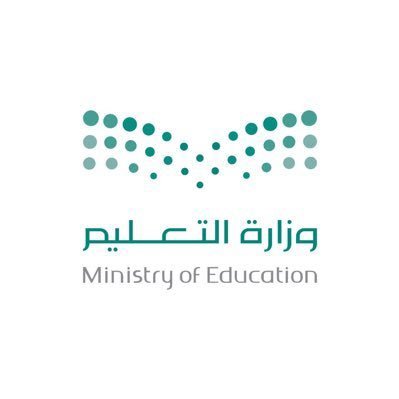 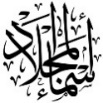 1-Read the following passage and answer the questions below: 2-(  use very )                              a- He is clever.  ………………………………………………………………………….................3-( use So )a-No one was hurt . I am extremely relieved .        …………………………………………………………………………………………..……………… 4- ( Give short answer )a- Were the players good?       -No , ……………………………………………………………….. A.Match the correct word for each picture. 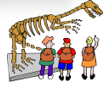 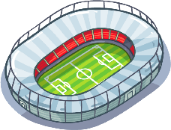 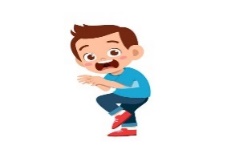 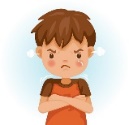 B- Find the odd words.1-House parts:   Living room               police             balcony2-Family:                 Sad                    daughter           motherA-Choose the correct missing letters.1- She's wor….ied about her grades. (d – r – e)2- The word calligra…hy means “beautiful writing.”    (  p – o  - h )3- A piz…eria is a restaurant that sells pizza. ( d – o   - z )4- He didn’t see the sto… sign.( j – k – p )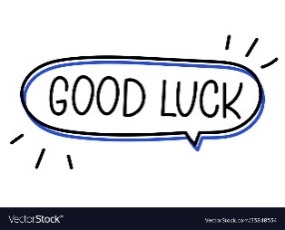 1-Why do the police call the fire service?1-Why do the police call the fire service?1-Why do the police call the fire service?c-  to fire accidentb- to a road accident.a- to electricity accident2-The driver is caught inside her ……….2-The driver is caught inside her ……….2-The driver is caught inside her ……….c- taxib- busa-  car3- The paramedics take over at …………..pm.3- The paramedics take over at …………..pm.3- The paramedics take over at …………..pm.c- 3:30b- 3:50a- 3:104-What is the training about?4-What is the training about?4-What is the training about?c- How to deal with negative emotions b- How to deal with children a-How to deal with dangerous chemicals’5-Get from the passage the synonyms of: career 5-Get from the passage the synonyms of: career 5-Get from the passage the synonyms of: career c-  jobb- footballa- cat